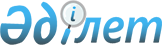 О внесении изменений в решение VI сессии Карагандинского областного маслихата от 12 декабря 2016 года № 131 "Об областном бюджете на 2017-2019 годы"Решение VIII сессии Карагандинского областного маслихата от 30 марта 2017 года № 165. Зарегистрировано Департаментом юстиции Карагандинской области 10 апреля 2017 года № 4211
      В соответствии с Бюджетным кодексом Республики Казахстан от 4 декабря 2008 года, Законом Республики Казахстан от 23 января 2001 года "О местном государственном управлении и самоуправлении в Республике Казахстан" областной маслихат РЕШИЛ:
      1. Внести в решение  VI сессии Карагандинского областного маслихата от 12 декабря 2016 года № 131 "Об областном бюджете на 2017-2019 годы" (зарегистрировано в Реестре государственной регистрации нормативных правовых актов № 4066, опубликовано в газетах "Орталық Қазақстан" от 31 декабря 2016 года № 202 (22307), "Индустриальная Караганда" от 31 декабря 2016 года № 167-168 (22112-22113), в Эталонном контрольном банке нормативных правовых актах Республики Казахстан в электронном виде 10 января 2017 года), следующие изменения:
      пункт 1 изложить в следующей редакции:
      "1. Утвердить областной бюджет на 2017 – 2019 годы согласно приложениям 1, 2, 3, 4, 5, 6, 7 соответственно, в том числе на 2017 год в следующих объемах:
      1) доходы – 203353225 тыс. тенге, в том числе по: 
      налоговым поступлениям – 45900667 тыс. тенге; 
      неналоговым поступлениям – 3206356 тыс. тенге;
      поступлениям от продажи основного капитала – 5399 тыс. тенге;
      поступлениям трансфертов – 154240803 тыс. тенге;
      2) затраты – 202916666 тыс. тенге;
      3) чистое бюджетное кредитование – 11413030 тыс. тенге: 
       бюджетные кредиты – 12877466 тыс. тенге;
      погашение бюджетных кредитов –1464436 тыс. тенге;
      4) сальдо по операциям с финансовыми активами – 0 тыс. тенге:
      приобретение финансовых активов – 0 тыс. тенге;
      поступления от продажи финансовых активов государства – 0 тыс. тенге;
      5) дефицит (профицит) бюджета – минус 10976471 тыс. тенге;
      6) финансирование дефицита (использование профицита) бюджета – 10976471 тыс. тенге:
      поступление займов – 11629526 тыс. тенге;
      погашение займов – 1594398 тыс. тенге;
      используемые остатки бюджетных средств – 941343 тыс. тенге.";
      пункт 3 изложить в следующей редакции:
      "3. Установить на 2017 год нормативы распределения доходов в областной бюджет, в бюджеты районов (городов областного значения) в следующих размерах: 
      1) по индивидуальному подоходному налогу:
       с доходов, облагаемых у источника выплаты:
      Улытауского района – 0 процентов, Актогайского, Бухар-Жырауского, Жанааркинского, Каркаралинского, Нуринского, Осакаровского, Шетского районов, городов Балхаш, Жезказган, Караганды, Каражал, Приозерск, Сарань, Темиртау – по 50 процентов, Абайского района – 83 процента, города Шахтинск – 99 процентов, города Сатпаев – 100 процентов; 
      с доходов, не облагаемых у источника выплаты: 
      Абайского, Актогайского, Бухар-Жырауского, Жанааркинского, Каркаралинского, Нуринского, Осакаровского, Улытауского, Шетского районов, городов Балхаш, Жезказган, Караганды, Каражал, Приозерск, Сарань, Сатпаев, Темиртау, Шахтинск – по 100 процентов; 
      с доходов иностранных граждан, не облагаемых у источника выплаты:
      Абайского, Актогайского, Бухар-Жырауского, Жанааркинского, Каркаралинского, Нуринского, Осакаровского, Улытауского, Шетского районов, городов Балхаш, Жезказган, Караганды, Каражал, Приозерск, Сарань, Сатпаев, Темиртау, Шахтинск – по 100 процентов; 
      2) по социальному налогу:
      Улытауского района – 0 процентов, городов Жезказган, Караганды, Каражал, Приозерск, Сарань, Темиртау – по 50 процентов, Абайского, Актогайского, Бухар-Жырауского, Жанааркинского, Каркаралинского, Нуринского, Осакаровского, Шетского районов – по 70 процентов, города Балхаш – 72 процента, города Шахтинск – 91 процент, города Сатпаев – 100 процентов.";
      пункт 8 изложить в следующей редакции:
      "8. Утвердить резерв акимата Карагандинской области на 2017 год в сумме 630683 тыс. тенге."; 
      приложения 1, 4, 5 к указанному решению изложить в новой редакции согласно приложениям 1, 2, 3 к настоящему решению.
      2. Настоящее решение вводится в действие с 1 января 2017 года. Целевые трансферты и бюджетные кредиты из республиканского бюджета на 2017 год Целевые трансферты бюджетам районов (городов областного значения) на 2017 год
					© 2012. РГП на ПХВ «Институт законодательства и правовой информации Республики Казахстан» Министерства юстиции Республики Казахстан
				
      Председатель сессии

А. Тукбаева

      Секретарь областного маслихата

Р. Абдикеров
Приложение 1
 к решению VIII сессии 
 Карагандинского областного маслихата
 от 30 марта 2017 года № 165 Приложение 1
 к решению VI сессии
Карагандинского областного маслихата
 от 12 декабря 2016 года №131
Категория 
Категория 
Категория 
Категория 
Сумма (тыс.тенге)
Класс 
Класс 
Класс 
Сумма (тыс.тенге)
Подкласс
Подкласс
Сумма (тыс.тенге)
Наименование
Сумма (тыс.тенге)
1
2
3
4
5
I. Доходы
203353225
1
Налоговые поступления
45900667
01
Подоходный налог
19377617
2
Индивидуальный подоходный налог
19377617
03
Социальный налог
15053345
1
Социальный налог
15053345
05
Внутренние налоги на товары, работы и услуги
11286730
3
Поступления за использование природных и других ресурсов
11286730
07
Прочие налоги
182975
1
Прочие налоги
182975
2
Неналоговые поступления
3206356
01
Доходы от государственной собственности
232289
1
Поступления части чистого дохода государственных предприятий
137207
4
Доходы на доли участия в юридических лицах, находящиеся в государственной собственности
2233
5
Доходы от аренды имущества, находящегося в государственной собственности
73163
6
Вознаграждения за размещение бюджетных средств на банковских счетах
1528
7
Вознаграждения по кредитам, выданным из государственного бюджета
18158
04
Штрафы, пени, санкции, взыскания, налагаемые государственными учреждениями, финансируемыми из государственного бюджета, а также содержащимися и финансируемыми из бюджета (сметы расходов) Национального Банка Республики Казахстан 
363740
1
Штрафы, пени, санкции, взыскания, налагаемые государственными учреждениями, финансируемыми из государственного бюджета, а также содержащимися и финансируемыми из бюджета (сметы расходов) Национального Банка Республики Казахстан, за исключением поступлений от организаций нефтяного сектора 
363740
06
Прочие неналоговые поступления
2610327
1
Прочие неналоговые поступления
2610327
3
Поступления от продажи основного капитала
5399
01
Продажа государственного имущества, закрепленного за государственными учреждениями
5399
1
Продажа государственного имущества, закрепленного за государственными учреждениями
5399
4
Поступления трансфертов 
154240803
01
Трансферты из нижестоящих органов государственного управления
2084549
2
Трансферты из районных (городских) бюджетов
2084549
02
Трансферты из вышестоящих органов государственного управления
152156254
1
Трансферты из республиканского бюджета
152156254
Функциональная группа
Функциональная группа
Функциональная группа
Функциональная группа
Функциональная группа
Сумма (тыс.тенге)
Функциональная подгруппа 
Функциональная подгруппа 
Функциональная подгруппа 
Функциональная подгруппа 
Сумма (тыс.тенге)
Администратор бюджетных программ 
Администратор бюджетных программ 
Администратор бюджетных программ 
Сумма (тыс.тенге)
Программа
Программа
Сумма (тыс.тенге)
Наименование
Сумма (тыс.тенге)
1
2
3
4
5
6
II. Затраты
202916666
01
Государственные услуги общего характера
2656578
1
Представительные, исполнительные и другие органы, выполняющие общие функции государственного управления
1639395
110
Аппарат маслихата области
113071
001
Услуги по обеспечению деятельности маслихата области
97391
003
Капитальные расходы государственного органа
15680
120
Аппарат акима области
1229151
001
Услуги по обеспечению деятельности акима области
922613
004
Капитальные расходы государственного органа
95050
007
Капитальные расходы подведомственных государственных учреждений и организаций
30406
009
Обеспечение и проведение выборов акимов городов районного значения, сел, поселков, сельских округов
34732
013
Обеспечение деятельности Ассамблеи народа Казахстана области
146350
282
Ревизионная комиссия области
297173
001
Услуги по обеспечению деятельности ревизионной комиссии области 
297173
2
Финансовая деятельность
539913
274
Управление государственных активов и закупок области
539913
001
Услуги по реализации государственной политики в области управления государственных активов и закупок на местном уровне
82538
003
Капитальные расходы государственного органа
10679
004
Приватизация, управление коммунальным имуществом, постприватизационная деятельность и регулирование споров, связанных с этим 
2696
113
Целевые текущие трансферты из местных бюджетов
444000
5
Планирование и статистическая деятельность
329055
299
Управление экономики и финансов области
329055
001
Услуги по реализации государственной политики в области формирования и развития экономической политики, системы государственного планирования, исполнения бюджета, управления коммунальной собственностью области
290963
003
Капитальные расходы государственного органа
30157
061
Экспертиза и оценка документации по вопросам бюджетных инвестиций и государственно-частного партнерства, в том числе концессии
7935
9
Прочие государственные услуги общего характера
148215
269
Управление по делам религий области
148215
001
Услуги по реализации государственной политики в сфере религиозной деятельности на местном уровне
132807
005
Изучение и анализ религиозной ситуации в регионе
15408
02
Оборона
486630
1
Военные нужды
39583
296
Управление по мобилизационной подготовке области
39583
003
Мероприятия в рамках исполнения всеобщей воинской обязанности
30348
007
Подготовка территориальной обороны и территориальная оборона областного масштаба
9235
2
Организация работы по чрезвычайным ситуациям
447047
287
Территориальный орган, уполномоченных органов в области чрезвычайных ситуаций природного и техногенного характера, гражданской обороны, финансируемый из областного бюджета
144290
002
Капитальные расходы территориального органа и подведомственных государственных учреждений
138767
004
Предупреждение и ликвидация чрезвычайных ситуаций областного масштаба
5523
296
Управление по мобилизационной подготовке области
302757
001
Услуги по реализации государственной политики на местном уровне в области мобилизационной подготовки 
142956
009
Капитальные расходы государственного органа
21500
032
Капитальные расходы подведомственных государственных учреждений и организаций
138301
03
Общественный порядок, безопасность, правовая, судебная, уголовно-исполнительная деятельность
13891757
1
Правоохранительная деятельность
13891757
252
Исполнительный орган внутренних дел, финансируемый из областного бюджета
13159915
001
Услуги по реализации государственной политики в области обеспечения охраны общественного порядка и безопасности на территории области
10353164
003
Поощрение граждан, участвующих в охране общественного порядка
1730
006
Капитальные расходы государственного органа
2521019
013
Услуги по размещению лиц, не имеющих определенного места жительства и документов
62637
014
Организация содержания лиц, арестованных в административном порядке
26747
015
Организация содержания служебных животных 
51742
024
Проведение учений по действиям при угрозе и возникновении кризисной ситуации 
13866
025
Обеспечение охраны общественного порядка во время проведения мероприятий международного значения
129010
271
Управление строительства области
731842
053
Строительство объектов общественного порядка и безопасности
731842
04
Образование
23179854
1
Дошкольное воспитание и обучение
66772
271
Управление строительства области
66772
007
Целевые трансферты на развитие бюджетам районов (городов областного значения) на строительство и реконструкцию объектов дошкольного воспитания и обучения
13239
037
Строительство и реконструкция объектов дошкольного воспитания и обучения 
53533
2
Начальное, основное среднее и общее среднее образование
9434355
261
Управление образования области
3565012
003
Общеобразовательное обучение по специальным образовательным учебным программам
1767691
006
Общеобразовательное обучение одаренных детей в специализированных организациях образования
1649819
056
Целевые текущие трансферты бюджетам районов (городов областного значения) на доплату учителям, прошедшим стажировку по языковым курсам и на доплату учителям за замещение на период обучения основного сотрудника
147502
271
Управление строительства области
2377822
079
Целевые трансферты на развитие бюджетам районов (городов областного значения) на строительство и реконструкцию объектов начального, основного среднего и общего среднего образования
1850742
086
Строительство и реконструкция объектов начального, основного среднего и общего среднего образования
527080
285
Управление физической культуры и спорта области
3491521
006
Дополнительное образование для детей и юношества по спорту
2967890
007
Общеобразовательное обучение одаренных в спорте детей в специализированных организациях образования
523631
4
Техническое и профессиональное, послесреднее образование
10447398
253
Управление здравоохранения области
418158
043
Подготовка специалистов в организациях технического и профессионального, послесреднего образования
257484
044
Оказание социальной поддержки обучающимся по программам технического и профессионального, послесреднего образования
160674
261
Управление образования области
10029240
024
Подготовка специалистов в организациях технического и профессионального образования
10029240
5
Переподготовка и повышение квалификации специалистов
200517
253
Управление здравоохранения области
61686
003
Повышение квалификации и переподготовка кадров
61686
261
Управление образования области
138831
052
Повышение квалификации, подготовка и переподготовка кадров в рамках Программы развития продуктивной занятости и массового предпринимательства
138831
9
Прочие услуги в области образования
3030812
253
Управление здравоохранения области
123281
034
Капитальные расходы государственных организаций образования системы здравоохранения
123281
261
Управление образования области
2907531
001
Услуги по реализации государственной политики на местном уровне в области образования 
151613
005
Приобретение и доставка учебников, учебно-методических комплексов для областных государственных учреждений образования
51683
007
Проведение школьных олимпиад, внешкольных мероприятий и конкурсов областного масштаба
159293
011
Обследование психического здоровья детей и подростков и оказание психолого-медико-педагогической консультативной помощи населению
61428
012
Реабилитация и социальная адаптация детей и подростков с проблемами в развитии
114938
013
Капитальные расходы государственного органа
11000
029
Методическая работа
275394
067
Капитальные расходы подведомственных государственных учреждений и организаций
800671
113
Целевые текущие трансферты из местных бюджетов
1281511
05
Здравоохранение
30770394
1
Больницы широкого профиля
830502
253
Управление здравоохранения области
830502
004
Оказание стационарной и стационарозамещающей медицинской помощи субъектами здравоохранения по направлению специалистов первичной медико-санитарной помощи и медицинских организаций, за исключением оказываемой за счет средств республиканского бюджета
830502
2
Охрана здоровья населения
3765050
253
Управление здравоохранения области
1597928
005
Производство крови, ее компонентов и препаратов для местных организаций здравоохранения 
859504
006
Услуги по охране материнства и детства
560128
007
Пропаганда здорового образа жизни
178296
271
Управление строительства области
2167122
038
Строительство и реконструкция объектов здравоохранения
2167122
3
Специализированная медицинская помощь
12751525
253
Управление здравоохранения области
12751525
009
Оказание медицинской помощи лицам, страдающим туберкулезом, инфекционными заболеваниями, психическими расстройствами и расстройствами поведения, в том числе связанные с употреблением психоактивных веществ
6150089
019
Обеспечение больных туберкулезом противотуберкулезными препаратами 
662436
020
Обеспечение больных диабетом противодиабетическими препаратами
1050660
021
Обеспечение онкогематологических больных химиопрепаратами
524497
022
Обеспечение лекарственными средствами больных с хронической почечной недостаточностью, аутоиммунными, орфанными заболеваниями, иммунодефицитными состояниями, а также больных после трансплантации органов
1226289
026
Обеспечение факторами свертывания крови больных гемофилией
704591
027
Централизованный закуп и хранение вакцин и других медицинских иммунобиологических препаратов для проведения иммунопрофилактики населения
2349596
036
Обеспечение тромболитическими препаратами больных с острым инфарктом миокарда
83367
4
Поликлиники
4260549
253
Управление здравоохранения области
4260549
014
Обеспечение лекарственными средствами и специализированными продуктами детского и лечебного питания отдельных категорий населения на амбулаторном уровне
3781694
038
Проведение скрининговых исследований в рамках гарантированного объема бесплатной медицинской помощи
427873
039
Оказание амбулаторно-поликлинических услуг и медицинских услуг субъектами сельского здравоохранения, за исключением оказываемой за счет средств республиканского бюджета, и оказание услуг Call-центрами
50982
5
Другие виды медицинской помощи
2764891
253
Управление здравоохранения области
2764891
011
Оказание скорой медицинской помощи и санитарная авиация, за исключением оказываемой за счет средств республиканского бюджета
2713587
029
Областные базы спецмедснабжения
51304
9
Прочие услуги в области здравоохранения
6397877
253
Управление здравоохранения области
6397877
001
Услуги по реализации государственной политики на местном уровне в области здравоохранения
185367
008
Реализация мероприятий по профилактике и борьбе со СПИД в Республике Казахстан
1142838
013
Проведение патологоанатомического вскрытия
18561
016
Обеспечение граждан бесплатным или льготным проездом за пределы населенного пункта на лечение
6547
018
Информационно-аналитические услуги в области здравоохранения
50201
030
Капитальные расходы государственных органов здравоохранения
19600
033
Капитальные расходы медицинских организаций здравоохранения
4974763
06
Социальная помощь и социальное обеспечение
7484018
1
Социальное обеспечение
5226137
256
Управление координации занятости и социальных программ области
3261978
002
Предоставление специальных социальных услуг для престарелых и инвалидов в медико-социальных учреждениях (организациях) общего типа, в центрах оказания специальных социальных услуг, в центрах социального обслуживания
647600
013
Предоставление специальных социальных услуг для инвалидов с психоневрологическими заболеваниями, в психоневрологических медико-социальных учреждениях (организациях), в центрах оказания специальных социальных услуг, в центрах социального обслуживания
1859558
014
Предоставление специальных социальных услуг для престарелых, инвалидов, в том числе детей-инвалидов, в реабилитационных центрах
107684
015
Предоставление специальных социальных услуг для детей-инвалидов с психоневрологическими патологиями в детских психоневрологических медико-социальных учреждениях (организациях), в центрах оказания специальных социальных услуг, в центрах социального обслуживания
592535
047
Целевые текущие трансферты бюджетам районов (городов областного значения) на внедрение обусловленной денежной помощи по проекту "Өрлеу"
54601
261
Управление образования области
1964159
015
Социальное обеспечение сирот, детей, оставшихся без попечения родителей
1766559
037
Социальная реабилитация
197600
2
Социальная помощь
631853
256
Управление координации занятости и социальных программ области
631853
003
Социальная поддержка инвалидов
631853
9
Прочие услуги в области социальной помощи и социального обеспечения
1626028
256
Управление координации занятости и социальных программ области
1491212
001
Услуги по реализации государственной политики на местном уровне в области обеспечения занятости и реализации социальных программ для населения
114670
007
Капитальные расходы государственного органа
9181
011
Оплата услуг по зачислению, выплате и доставке пособий и других социальных выплат
175
018
Размещение государственного социального заказа в неправительственных организациях
78223
019
Реализация текущих мероприятий, направленных на развитие рынка труда, в рамках Программы развития продуктивной занятости и массового предпринимательства 
17000
037
Целевые текущие трансферты бюджетам районов (городов областного значения) на реализацию мероприятий, направленных на развитие рынка труда, в рамках Программы развития продуктивной занятости и массового предпринимательства 
321498
044
Реализация миграционных мероприятий на местном уровне
23069
045
Целевые текущие трансферты бюджетам районов (городов областного значения) на реализацию Плана мероприятий по обеспечению прав и улучшению качества жизни инвалидов в Республике Казахстан на 2012 – 2018 годы
354827
046
Реализация Плана мероприятий по обеспечению прав и улучшению качества жизни инвалидов в Республике Казахстан на 2012 – 2018 годы
191123
053
Услуги по замене и настройке речевых процессоров к кохлеарным имплантам
52182
067
Капитальные расходы подведомственных государственных учреждений и организаций
131540
113
Целевые текущие трансферты из местных бюджетов
197724
263
Управление внутренней политики области 
25031
077
Реализация Плана мероприятий по обеспечению прав и улучшению качества жизни инвалидов в Республике Казахстан на 2012 – 2018 годы
25031
270
Управление по инспекции труда области
109785
001
Услуги по реализации государственной политики в области регулирования трудовых отношений на местном уровне
109785
07
Жилищно-коммунальное хозяйство
25808694
1
Жилищное хозяйство
18765209
253
Управление здравоохранения области
772679
047
Ремонт объектов городов и сельских населенных пунктов в рамках Программы развития продуктивной занятости и массового предпринимательства
772679
256
Управление координации занятости и социальных программ области
91681
043
Ремонт объектов городов и сельских населенных пунктов в рамках Программы развития продуктивной занятости и массового предпринимательства
91681
261
Управление образования области
298772
064
Ремонт объектов городов и сельских населенных пунктов в рамках Программы развития продуктивной занятости и массового предпринимательства
298772
271
Управление строительства области
17256518
014
Целевые трансферты на развитие бюджетам районов (городов областного значения) на проектирование и (или) строительство, реконструкцию жилья коммунального жилищного фонда
2368005
027
Целевые трансферты на развитие бюджетам районов (городов областного значения) на проектирование, развитие и (или) обустройство инженерно-коммуникационной инфраструктуры 
3277662
063
Целевые трансферты на развитие бюджетам районов (городов областного значения) на строительство жилых домов для переселения жителей из зон обрушения
11610851
273
Управление культуры, архивов и документации области
221301
016
Ремонт объектов городов и сельских населенных пунктов в рамках Программы развития продуктивной занятости и массового предпринимательства
221301
285
Управление физической культуры и спорта области
124258
010
Ремонт объектов городов и сельских населенных пунктов в рамках Программы развития продуктивной занятости и массового предпринимательства
124258
2
Коммунальное хозяйство
7043485
271
Управление строительства области
112735
030
Развитие коммунального хозяйства
112735
279
Управление энергетики и жилищно-коммунального хозяйства области 
6930750
001
Услуги по реализации государственной политики на местном уровне в области энергетики и жилищно-коммунального хозяйства
88952
005
Капитальные расходы государственного органа
10253
010
Целевые трансферты на развитие бюджетам районов (городов областного значения) на развитие системы водоснабжения и водоотведения
2313678
030
Целевые трансферты на развитие бюджетам районов (городов областного значения) на развитие системы водоснабжения и водоотведения в сельских населенных пунктах
1610417
032
Субсидирование стоимости услуг по подаче питьевой воды из особо важных групповых и локальных систем водоснабжения, являющихся безальтернативными источниками питьевого водоснабжения 
364598
113
Целевые текущие трансферты из местных бюджетов
1707594
114
Целевые трансферты на развитие из местных бюджетов
835258
08
Культура, спорт, туризм и информационное пространство
10631601
1
Деятельность в области культуры
2887522
271
Управление строительства области
125288
016
Развитие объектов культуры
125288
273
Управление культуры, архивов и документации области
2762234
005
Поддержка культурно-досуговой работы
387534
007
Обеспечение сохранности историко-культурного наследия и доступа к ним
574675
008
Поддержка театрального и музыкального искусства
1800025
2
Спорт
5641779
271
Управление строительства области
147714
017
Развитие объектов спорта
147714
285
Управление физической культуры и спорта области
5494065
001
Услуги по реализации государственной политики на местном уровне в сфере физической культуры и спорта
66094
002
Проведение спортивных соревнований на областном уровне
21606
003
Подготовка и участие членов областных сборных команд по различным видам спорта на республиканских и международных спортивных соревнованиях
5130435
005
Капитальные расходы государственного органа
8270
032
Капитальные расходы подведомственных государственных учреждений и организаций
267660
3
Информационное пространство
1379433
263
Управление внутренней политики области
531307
007
Услуги по проведению государственной информационной политики 
531307
264
Управление по развитию языков области
108375
001
Услуги по реализации государственной политики на местном уровне в области развития языков
50080
002
Развитие государственного языка и других языков народа Казахстана
58295
273
Управление культуры, архивов и документации области
739751
009
Обеспечение функционирования областных библиотек
244512
010
Обеспечение сохранности архивного фонда
495239
4
Туризм
6501
275
Управление предпринимательства области
6501
009
Регулирование туристской деятельности
6501
9
Прочие услуги по организации культуры, спорта, туризма и информационного пространства
716366
263
Управление внутренней политики области
218905
001
Услуги по реализации государственной внутренней политики на местном уровне 
211405
005
Капитальные расходы государственного органа
7500
273
Управление культуры, архивов и документации области
287826
001
Услуги по реализации государственной политики на местном уровне в области культуры и управления архивным делом
88473
003
Капитальные расходы государственного органа
3803
032
Капитальные расходы подведомственных государственных учреждений и организаций
195550
283
Управление по вопросам молодежной политики области
209635
001
Услуги по реализации молодежной политики на местном уровне
99448
005
Реализация мероприятий в сфере молодежной политики
110187
09
Топливно-энергетический комплекс и недропользование
599266
1
Топливо и энергетика
599266
279
Управление энергетики и жилищно-коммунального хозяйства области
599266
081
Организация и проведение поисково-разведочных работ на подземные воды для хозяйственно-питьевого водоснабжения населенных пунктов
599266
10
Сельское, водное, лесное, рыбное хозяйство, особо охраняемые природные территории, охрана окружающей среды и животного мира, земельные отношения
13550030
1
Сельское хозяйство
12789022
255
Управление сельского хозяйства области
12494126
001
Услуги по реализации государственной политики на местном уровне в сфере сельского хозяйства
97477
002
Поддержка семеноводства
391424
003
Капитальные расходы государственного органа
9500
014
Субсидирование стоимости услуг по доставке воды сельскохозяйственным товаропроизводителям
210456
020
Субсидирование повышения урожайности и качества продукции растениеводства, удешевление стоимости горюче-смазочных материалов и других товарно-материальных ценностей, необходимых для проведения весенне-полевых и уборочных работ, путем субсидирования производства приоритетных культур 
658166
029
Мероприятия по борьбе с вредными организмами сельскохозяйственных культур
47001
041
Удешевление сельхозтоваропроизводителям стоимости гербицидов, биоагентов (энтомофагов) и биопрепаратов, предназначенных для обработки сельскохозяйственных культур в целях защиты растений
789177
045
Определение сортовых и посевных качеств семенного и посадочного материала
42582
046
Государственный учет и регистрация тракторов, прицепов к ним, самоходных сельскохозяйственных, мелиоративных и дорожно-строительных машин и механизмов
5182
047
Субсидирование стоимости удобрений (за исключением органических)
275086
050
Возмещение части расходов, понесенных субъектом агропромышленного комплекса, при инвестиционных вложениях
4260247
053
Субсидирование развития племенного животноводства, повышение продуктивности и качества продукции животноводства
3941326
054
Субсидирование заготовительным организациям в сфере агропромышленного комплекса суммы налога на добавленную стоимость, уплаченного в бюджет, в пределах исчисленного налога на добавленную стоимость
91329
055
Субсидирование процентной ставки по кредитным и лизинговым обязательствам в рамках направления по финансовому оздоровлению субъектов агропромышленного комплекса
293386
056
Субсидирование ставок вознаграждения при кредитовании, а также лизинге на приобретение сельскохозяйственных животных, техники и технологического оборудования
869859
057
Субсидирование затрат перерабатывающих предприятий на закуп сельскохозяйственной продукции для производства продуктов ее глубокой переработки в сфере животноводства
79920
059
Субсидирование затрат ревизионных союзов сельскохозяйственных кооперативов на проведение внутреннего аудита сельскохозяйственных кооперативов
2950
060
Частичное гарантирование по микрокредитам в рамках Программы развития продуктивной занятости и массового предпринимательства 

374027
061
Субсидирование операционных затрат микрофинансовых организаций в рамках Программы развития продуктивной занятости и массового предпринимательства 
55031
719
Управление ветеринарии области
294896
001
Услуги по реализации государственной политики на местном уровне в сфере ветеринарии 
56198
003
Капитальные расходы государственного органа
9500
028
Услуги по транспортировке ветеринарных препаратов до пункта временного хранения
2480
030
Централизованный закуп ветеринарных препаратов по профилактике и диагностике энзоотических болезней животных, услуг по их профилактике и диагностике, организация их хранения и транспортировки (доставки) местным исполнительным органам районов (городов областного значения)
33343
040
Централизованный закуп средств индивидуальной защиты работников, приборов, инструментов, техники, оборудования и инвентаря, для материально-технического оснащения государственных ветеринарных организаций
36288
113
Целевые текущие трансферты из местных бюджетов
157087
2
Водное хозяйство
96707
254
Управление природных ресурсов и регулирования природопользования области
96707
003
Обеспечение функционирования водохозяйственных сооружений, находящихся в коммунальной собственности
96707
3
Лесное хозяйство
344339
254
Управление природных ресурсов и регулирования природопользования области
344339
005
Охрана, защита, воспроизводство лесов и лесоразведение
344339
5
Охрана окружающей среды
182601
254
Управление природных ресурсов и регулирования природопользования области
106276
001
Услуги по реализации государственной политики в сфере охраны окружающей среды на местном уровне
77748
008
Мероприятия по охране окружающей среды
28528
271
Управление строительства области
76325
022
Развитие объектов охраны окружающей среды
76325
6
Земельные отношения
137361
251
Управление земельных отношений области
73741
001
Услуги по реализации государственной политики в области регулирования земельных отношений на территории области
38931
010
Капитальные расходы государственного органа
9500
113
Целевые текущие трансферты из местных бюджетов
25310
725
Управление по контролю за использованием и охраной земель области
63620
001
Услуги по реализации государственной политики на местном уровне в сфере контроля за использованием и охраной земель
63620
11
Промышленность, архитектурная, градостроительная и строительная деятельность
727704
2
Архитектурная, градостроительная и строительная деятельность
621241
271
Управление строительства области
490039
001
Услуги по реализации государственной политики на местном уровне в области строительства
112121
005
Капитальные расходы государственного органа
12518
114
Целевые трансферты на развитие из местных бюджетов
365400
272
Управление архитектуры и градостроительства области
64862
001
Услуги по реализации государственной политики в области архитектуры и градостроительства на местном уровне
64862
724
Управление государственного архитектурно-строительного контроля области
66340
001
Услуги по реализации государственной политики на местном уровне в сфере государственного архитектурно-строительного контроля
63201
003
Капитальные расходы государственного органа
3139
9
Прочие услуги в сфере промышленности, архитектурной, градостроительной и строительной деятельности
106463
277
Управление промышленности и индустриально-инновационного развития области
106463
001
Услуги по реализации государственной политики в сфере промышленности и индустриально-инновационного развития на местном уровне
96763
003
Капитальные расходы государственного органа
9700
12
Транспорт и коммуникации
13660729
1
Автомобильный транспорт
4035422
268
Управление пассажирского транспорта и автомобильных дорог области
4035422
002
Развитие транспортной инфраструктуры
988888
003
Обеспечение функционирования автомобильных дорог
1585359
007
Целевые трансферты на развитие бюджетам районов (городов областного значения) на развитие транспортной инфраструктуры
511111
025
Капитальный и средний ремонт автомобильных дорог областного значения и улиц населенных пунктов
950064
4
Воздушный транспорт
178691
268
Управление пассажирского транспорта и автомобильных дорог области
178691
004
Субсидирование регулярных внутренних авиаперевозок по решению местных исполнительных органов
178691
9
Прочие услуги в сфере транспорта и коммуникаций
9446616
268
Управление пассажирского транспорта и автомобильных дорог области
9446616
001
Услуги по реализации государственной политики на местном уровне в области транспорта и коммуникаций 
70710
005
Субсидирование пассажирских перевозок по социально значимым межрайонным (междугородним) сообщениям
1277109
011
Капитальные расходы государственного органа
10350
113
Целевые текущие трансферты из местных бюджетов
8088447
13
Прочие
6073592
3
Поддержка предпринимательской деятельности и защита конкуренции
1615188
275
Управление предпринимательства области
1615188
001
Услуги по реализации государственной политики на местном уровне в области развития предпринимательства
72256
003
Капитальные расходы государственного органа
10664
005
Поддержка частного предпринимательства в рамках Единой программы поддержки и развития бизнеса "Дорожная карта бизнеса 2020"
28000
008
Субсидирование процентной ставки по кредитам в рамках Единой программы поддержки и развития бизнеса "Дорожная карта бизнеса 2020"
1449268
015
Частичное гарантирование кредитов малому и среднему бизнесу в рамках Единой программы поддержки и развития бизнеса "Дорожная карта бизнеса 2020"
55000
9
Прочие
4458404
271
Управление строительства области
1025924
084
Целевые трансферты на развитие бюджетам районов (городов областного значения) на реализацию бюджетных инвестиционных проектов в моногородах
1025924
279
Управление энергетики и жилищно-коммунального хозяйства области 
2792884
035
Целевые трансферты на развитие бюджетам районов (городов областного значения) на развитие инженерной инфраструктуры в рамках Программы развития регионов до 2020 года
1512713
084
Целевые трансферты на развитие бюджетам районов (городов областного значения) на реализацию бюджетных инвестиционных проектов в моногородах
1280171
299
Управление экономики и финансов области
639596
012
Резерв местного исполнительного органа области
630683
064
Разработка или корректировка, а также проведение необходимых экспертиз технико-экономических обоснований местных бюджетных инвестиционных проектов и конкурсных документаций проектов государственно-частного партнерства, концессионных проектов, консультативное сопровождение проектов государственно-частного партнерства и концессионных проектов
8913
14
Обслуживание долга
155950
1
Обслуживание долга
155950
274
Управление государственных активов и закупок области
1332
012
Обслуживание долга местных исполнительных органов
1332
299
Управление экономики и финансов области
154618
016
Обслуживание долга местных исполнительных органов по выплате вознаграждений и иных платежей по займам из республиканского бюджета
154618
15
Трансферты
53239869
1
Трансферты
53239869
299
Управление экономики и финансов области
53239869
007
Субвенции
50934748
011
Возврат неиспользованных (недоиспользованных) целевых трансфертов
1802958
052
Возврат сумм неиспользованных (недоиспользованных) целевых трансфертов на развитие, выделенных в истекшем финансовом году, разрешенных доиспользовать по решению Правительства Республики Казахстан
1593
053
Возврат сумм неиспользованных (недоиспользованных) целевых трансфертов, выделенных из республиканского бюджета за счет целевого трансферта из Национального фонда Республики Казахстан
500570
III. Чистое бюджетное кредитование
11413030
Бюджетные кредиты 
12877466
06
Социальная помощь и социальное обеспечение
747940
9
Прочие услуги в области социальной помощи и социального обеспечения
747940
275
Управление предпринимательства области
747940
013
Предоставление бюджетных кредитов для содействия развитию предпринимательства в рамках Программы развития продуктивной занятости и массового предпринимательства
747940
07
Жилищно-коммунальное хозяйство
7186874
1
Жилищное хозяйство
7186874
271
Управление строительства области 
1526620
009
Кредитование бюджетов районов (городов областного значения) на проектирование и (или) строительство жилья
1526620
279
Управление энергетики и жилищно-коммунального хозяйства области
5660254
046
Кредитование бюджетов районов (городов областного значения) на реконструкцию и строительство систем тепло-, водоснабжения и водоотведения
5660254
10
Сельское, водное, лесное, рыбное хозяйство, особо охраняемые природные территории, охрана окружающей среды и животного мира, земельные отношения
4169016
1
Сельское хозяйство
3570000
255
Управление сельского хозяйства области
3570000
037
Предоставление бюджетных кредитов для содействия развитию предпринимательства в рамках Программы развития продуктивной занятости и массового предпринимательства
3570000
9
Прочие услуги в области сельского, водного, лесного, рыбного хозяйства, охраны окружающей среды и земельных отношений
599016
255
Управление сельского хозяйства области
507928
025
Бюджетные кредиты местным исполнительным органам для реализации мер социальной поддержки специалистов
507928
299
Управление экономики и финансов области
91088
013
Бюджетные кредиты местным исполнительным органам для реализации мер социальной поддержки специалистов
91088
13
Прочие
773636
3
Поддержка предпринимательской деятельности и защита конкуренции
773636
275
Управление предпринимательства области
773636
010
Кредитование АО "Фонд развития предпринимательства "Даму" на реализацию государственной инвестиционной политики
500000
069
Кредитование на содействие развитию предпринимательства в областных центрах и моногородах
273636
Категория
Категория
Категория
Категория
Категория
Сумма (тыс.тенге)
Класс 
Класс 
Класс 
Сумма (тыс.тенге)
Подкласс
Подкласс
Сумма (тыс.тенге)
Наименование
Сумма (тыс.тенге)
1
1
2
3
4
5
Погашение бюджетных кредитов
1464436
5
Погашение бюджетных кредитов
1464436
01
Погашение бюджетных кредитов
1464436
1
Погашение бюджетных кредитов, выданных из государственного бюджета
1295469
2
Возврат сумм бюджетных кредитов
168967
Функциональная группа
Функциональная группа
Функциональная группа
Функциональная группа
Функциональная группа
Сумма (тыс. тенге)
Функциональная подгруппа 
Функциональная подгруппа 
Функциональная подгруппа 
Функциональная подгруппа 
Сумма (тыс. тенге)
Администратор бюджетных программ
Администратор бюджетных программ
Администратор бюджетных программ
Сумма (тыс. тенге)
Программа
Программа
Сумма (тыс. тенге)
Наименование
1
2
3
4
5
6
IV. Сальдо по операциям с финансовыми активами
0
Приобретение финансовых активов 
0
Категория
Категория
Категория
Категория
Категория
Сумма (тыс. тенге)
Класс 
Класс 
Класс 
Сумма (тыс. тенге)
Подкласс
Подкласс
Сумма (тыс. тенге)
Наименование
Сумма (тыс. тенге)
1
1
2
3
4
5
Поступление от продажи финансовых активов государства
0
Наименование
Сумма (тыс.тенге)
Наименование
Сумма (тыс.тенге)
1
2
Наименование
Сумма (тыс.тенге)
V. Дефицит (профицит) бюджета 
-10976471
Наименование
Сумма (тыс.тенге)
VI. Финансирование дефицита (использование профицита) бюджета 
10976471Приложение 2
 к решению VIII сессии
Карагандинского областного 
 маслихата
 от 30 марта 2017 года №165 Приложение 4
 к решению VI сессии
 Карагандинского областного
 маслихата
 от 12 декабря 2016 года №131
Наименование 
Сумма 
 (тыс.тенге)
1
2
Всего
63 279 785
в том числе:
Целевые текущие трансферты
29 175 369
Целевые трансферты на развитие
24 001 510
Бюджетные кредиты
10 102 906
в том числе:
Целевые текущие трансферты:
29 175 369
в том числе:
Управление координации занятости и социальных программ области
1 069 454
На внедрение обусловленной денежной помощи по проекту "Өрлеу"
54 601
На размещение государственного социального заказа в неправительственных организациях
78 223
На реализацию Плана мероприятий по обеспечению прав и улучшению качества жизни инвалидов в Республике Казахстан на 2012 – 2018 годы
545 950
На услуги по замене и настройке речевых процессоров к кохлеарным имплантам
52 182
На реализацию мероприятий, направленных на развитие рынка труда, в рамках Программы развития продуктивной занятости и массового предпринимательства 
338 498
Управление здравоохранения области
22 140 942
На оказание гарантированного объема бесплатной медицинской помощи на местном уровне
10 879 409
На пропаганду здорового образа жизни
178 296
На обеспечение и расширение гарантированного объема бесплатной медицинской помощи
427 873
На закуп лекарственных средств, вакцин и других иммунобиологических препаратов, а также специализированных продуктов детского и лечебного питания на амбулаторном уровне
10 010 364
На материально-техническое оснащение организаций здравоохранения на местном уровне
645 000
Управление внутренней политики области
12 516
На реализацию Плана мероприятий по обеспечению прав и улучшению качества жизни инвалидов в Республике Казахстан на 2012 – 2018 годы
12 516
Управление образования области
147 502
На доплату учителям, прошедшим стажировку по языковым курсам и на доплату учителям за замещение на период обучения основного сотрудника
147 502
Управление сельского хозяйства области
5 514 821
На субсидирование заготовительным организациям в сфере агропромышленного комплекса суммы налога на добавленную стоимость, уплаченного в бюджет, в пределах исчисленного налога на добавленную стоимость
91 329
На субсидирование процентной ставки по кредитным и лизинговым обязательствам в рамках направления по финансовому оздоровлению субъектов агропромышленного комплекса
293 386
На субсидирование ставок вознаграждения при кредитовании, а также лизинге на приобретение сельскохозяйственных животных, техники и технологического оборудования
869 859
На возмещение части расходов, понесенных субьектом агропромышленного комплекса, при инвестиционных вложениях
4 260 247
Исполнительный орган внутренних дел, финансируемый из областного бюджета
290 134
На обеспечение охраны общественного порядка во время проведения мероприятий международного значения
129 010
На проведение учений по действиям при угрозе и возникновении кризисной ситуации 
13 866
На увеличение размеров надбавки за классную квалификацию сотрудников органов внутренних дел 
132 510
На материально-техническое оснащение подразделений органов внутренних дел 
14 748
Целевые трансферты на развитие:
24 001 510
в том числе:
Управление строительства области
17 668 757
На проектирование и (или) строительство, реконструкцию жилья коммунального жилищного фонда
1 562 500
На проектирование, развитие и (или) обустройство инженерно-коммуникационной инфраструктуры 
1 996 160
На строительство жилых домов для переселения жителей из зон обрушения
10 454 439
На реализацию бюджетных инвестиционных проектов в моногородах
761 183
На строительство объектов общественного порядка и безопасности
660 850
На строительство и реконструкцию объектов начального, основного среднего и общего среднего образования
2 233 625
Управление энергетики и жилищно-коммунального хозяйства области 
5 432 753
На развитие системы водоснабжения и водоотведения
1 603 520
На развитие системы водоснабжения и водоотведения в сельских населенных пунктах
1 345 081
На развитие инженерной инфраструктуры в рамках Программы развития регионов до 2020 года
1 230 132
На реализацию бюджетных инвестиционных проектов в моногородах
1 254 020
Управление пассажирского транспорта и автомобильных дорог области
900 000
На развитие транспортной инфраструктуры
900 000
Бюджетные кредиты
10 102 906
в том числе:
Управление экономики и финансов области
91 088
Бюджетные кредиты местным исполнительным органам для реализации мер социальной поддержки специалистов
91 088
Управление предпринимательства области
273 636
Кредитование на содействие развитию предпринимательства в областных центрах и моногородах
273 636
Управление энергетики и жилищно-коммунального хозяйства области 
5 660 254
Кредитование на реконструкцию и строительство систем тепло-, водоснабжения и водоотведения
5 660 254
Управление сельского хозяйства области 
4 077 928
Предоставление бюджетных кредитов для содействия развитию предпринимательства в рамках Программы развития продуктивной занятости и массового предпринимательства
3 570 000
Бюджетные кредиты местным исполнительным органам для реализации мер социальной поддержки специалистов
507 928Приложение 3
 к решению VIII сессии
 Карагандинского областного
 маслихата
 от 30 марта 2017 года №165 Приложение 5
 к решению VI сессии
Карагандинского областного
 маслихата
 от 12 декабря 2016 года №131
Наименование
Сумма 
 (тыс.тенге)
1
2
Всего
49141162
в том числе:
Целевые текущие трансферты
12780101
Целевые трансферты на развитие
28575171
Бюджетные кредиты
7785890
в том числе:
Целевые текущие трансферты:
12780101
в том числе:
Управление образования области
1429013
На доплату учителям, прошедшим стажировку по языковым курсам и на доплату учителям за замещение на период обучения основного сотрудника
147502
На реализацию государственного образовательного заказа в дошкольных организациях образования
16083
На создание цифровой образовательной инфраструктуры
640227
На повышение квалификации и переподготовку учителей области
20000
На укрепление материально-технической базы и проведение ремонтов объектов образования
605201
Управление координации занятости и социальных программ области
928650
На внедрение обусловленной денежной помощи по проекту "Өрлеу"
54601
На реализацию мероприятий, направленных на развитие рынка труда, в рамках Программы развития продуктивной занятости и массового предпринимательства 
321498
На реализацию Плана мероприятий по обеспечению прав и улучшению качества жизни инвалидов в Республике Казахстан на 2012 – 2018 годы
354827
На ремонт объектов в сфере социальной защиты
10016
На повышение квалификации, подготовку и переподготовку кадров в рамках Программы развития продуктивной занятости и массового предпринимательства
187708
Управление энергетики и жилищно-коммунального хозяйства области 
1707594
На жилищно-коммунальное хозяйство
1682197
На проведение энергетического аудита многоквартирных жилых домов
12697
На поддержку использования возобновляемых источников энергии
12700
Управление пассажирского транспорта и автомобильных дорог области
8088447
На проведение капитального, среднего и текущего ремонта автомобильных дорог районного значения (улиц города) и улиц населенных пунктов 
8088447
Управление ветеринарии области
157087
Возмещение владельцам стоимости изымаемых и уничтожаемых больных животных, продуктов и сырья животного происхождения
103210
На подключение интернет связи для ветеринарных пунктов
25220
На оказание услуг по вакцинации,транспортировки и хранения ветеринарных препаратов
28657
Управление земельных отношений
25310
На выполнение земельно-кадастровых работ по изменению границ района
25310
Управление государственных активов и закупок области
444000
На приобретение специализированной техники 
444000
Целевые трансферты на развитие:
28575171
в том числе:
Управление строительства области
20511823
На развитие объектов спорта
291400
На развитие объектов образования
1937981
На проектирование и (или) строительство, реконструкцию жилья коммунального жилищного фонда
2368005
На проектирование, развитие и (или) обустройство инженерно-коммуникационной инфраструктуры 
3277662
На реализацию бюджетных инвестиционных проектов в моногородах
1025924
На строительство жилых домов для переселения жителей из зон обрушения
11610851
Управление пассажирского транспорта и автомобильных дорог области
511111
На развитие транспортной инфраструктуры
511111
Управление энергетики и жилищно-коммунального хозяйства области 
7552237
На развитие системы водоснабжения и водоотведения
2313678
На развитие системы водоснабжения и водоотведения в сельских населенных пунктах
1610417
На развитие инженерной инфраструктуры в рамках Программы развития регионов до 2020 года
1512713
На реализацию бюджетных инвестиционных проектов в моногородах
1280171
На развитие коммунального хозяйства
835258
Бюджетные кредиты
7785890
в том числе:
Управление строительства области
1526620
На проектирование и (или) строительство жилья
1526620
Управление энергетики и жилищно-коммунального хозяйства области 
5660254
Кредитование на реконструкцию и строительство систем тепло-, водоснабжения и водоотведения
5660254
Управление экономики и финансов области
91088
Бюджетные кредиты местным исполнительным органам для реализации мер социальной поддержки специалистов
91088
Управление сельского хозяйства области 
507928
Бюджетные кредиты местным исполнительным органам для реализации мер социальной поддержки специалистов
507928